One-pot Synthesis, theoretical study and antimicrobial activity of 5,5`-(1,4-phenylenebis-(methanylylidene))bis(3-aryl(alkyl)-2-thioxoimidazolidin-4-one) derivativesRaafat M. Shaker*, Hisham A. Abd El-Naby, Essam Kh. Ahmed, Mahmoud A. A. Ibrahim and Sageda A. GedamyDepartment of Chemistry, Faculty of Science, Minia University, 61519 El-Minia, EgyptEmail: rshaker63@yahoo.comTable S 1. Relative energies for Z- and E-isomer of 4a, calculated at B3LYP/6-31+G* level of theory.Table S 2. Relative energies for thioamide-4α and iminothiol-4β forms of 4a, calculated at B3LYP/6-31+G* level of theory.Table S 3. Relative energies for Z- and E-isomer of 6a, calculated at B3LYP/6-31+G* level of theory.Table S 4. Relative energies for Z- and E-isomer of 8a, calculated at B3LYP/6-31+G* level of theory.Table S 5. In-vitro antimicrobial activity of the synthesized compounds.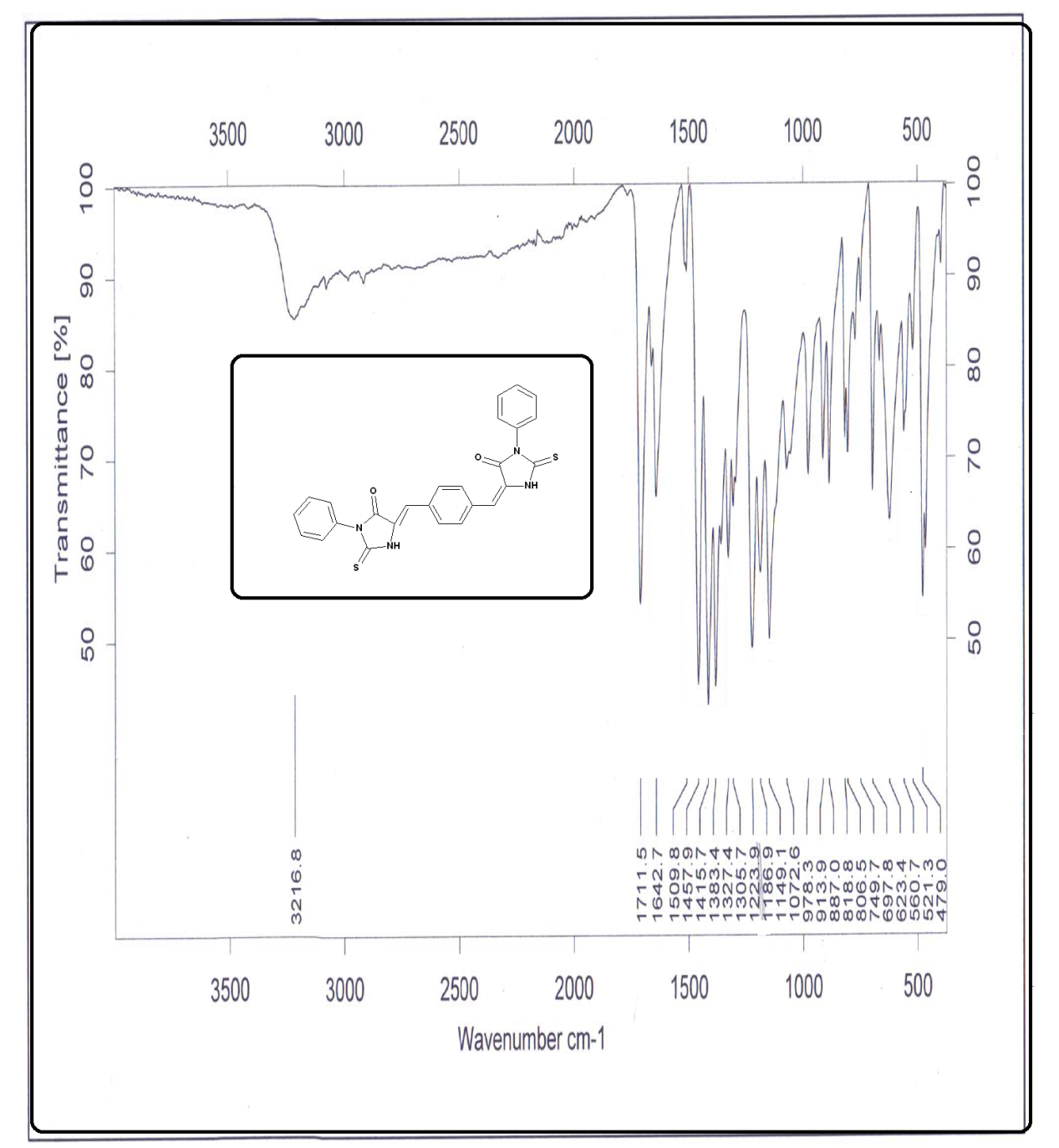 Figure S 1. IR spectrum of compound 4a.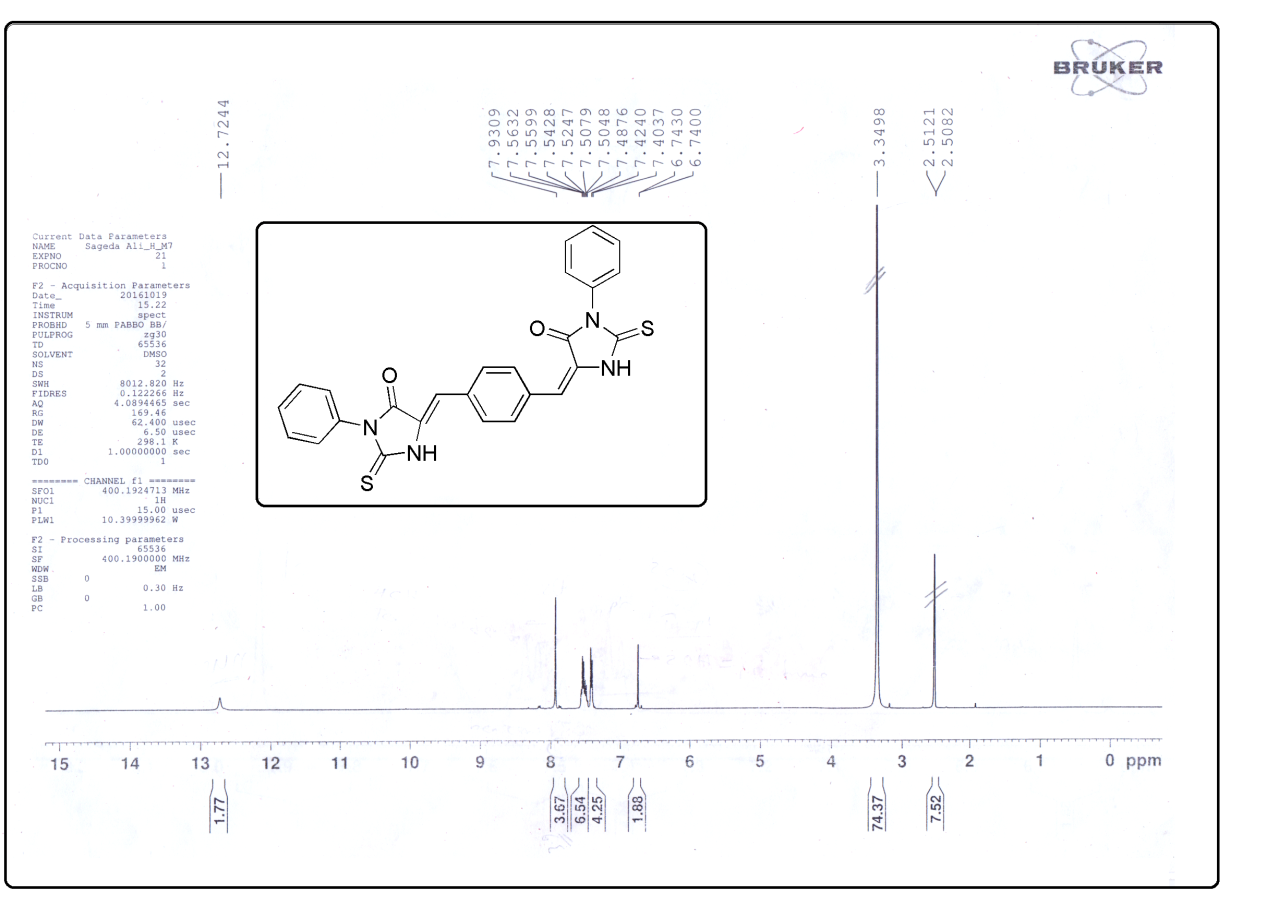 Figure S 2. 1H NMR of compound 4a.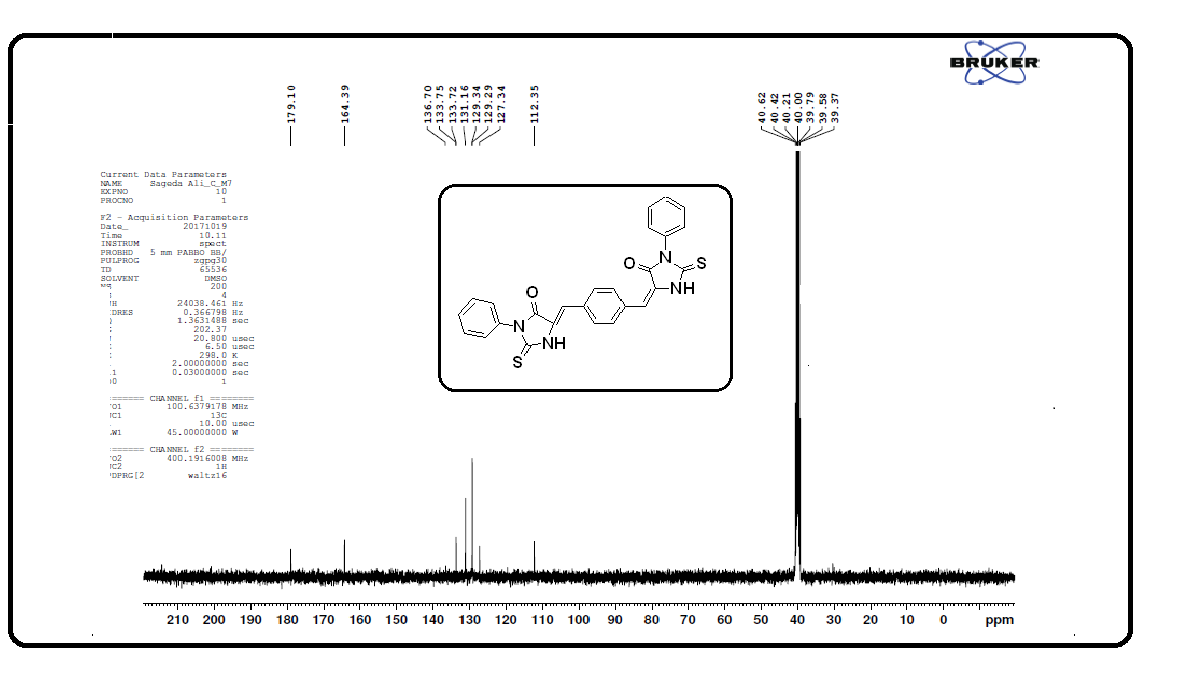 Figure S 3. 13C NMR of compound 4a.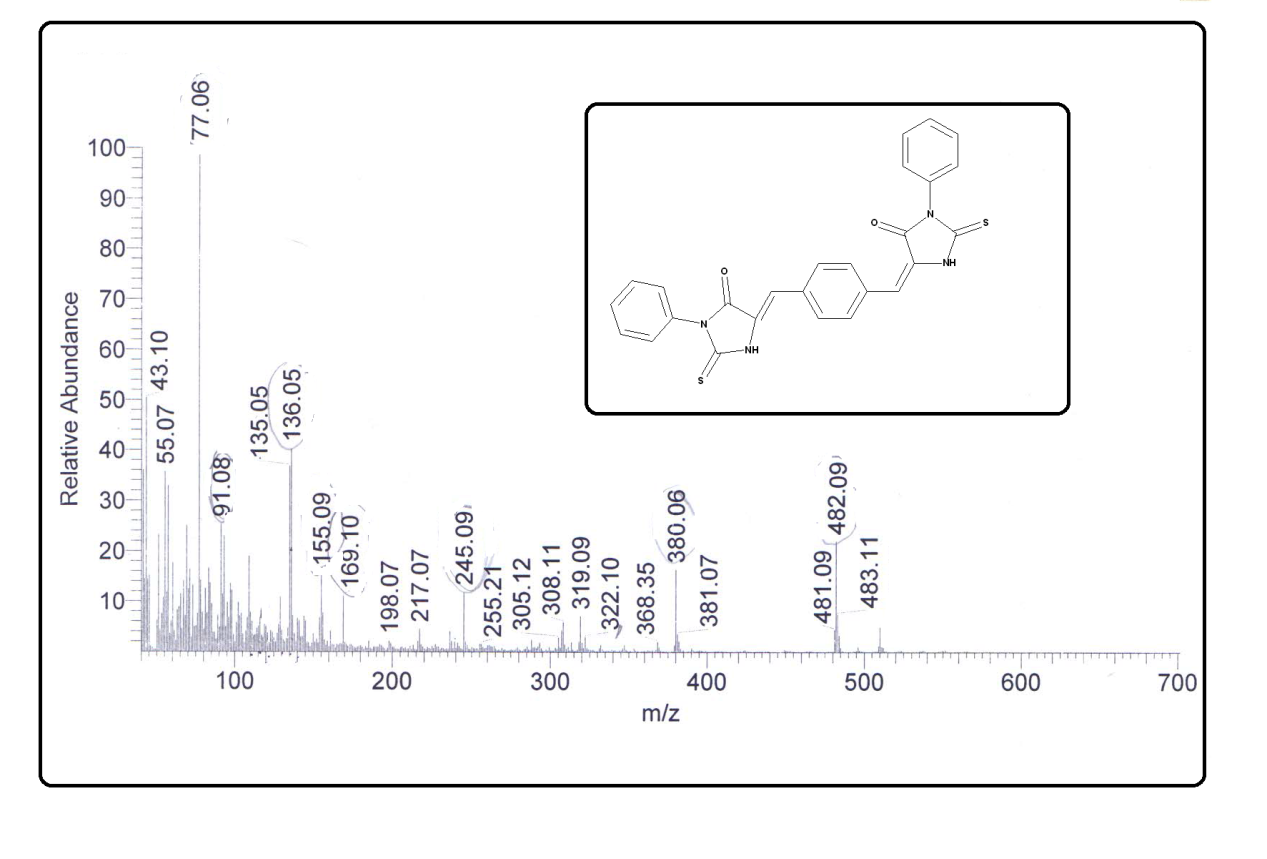 Figure S 4. Mass spectrum of compound 4a.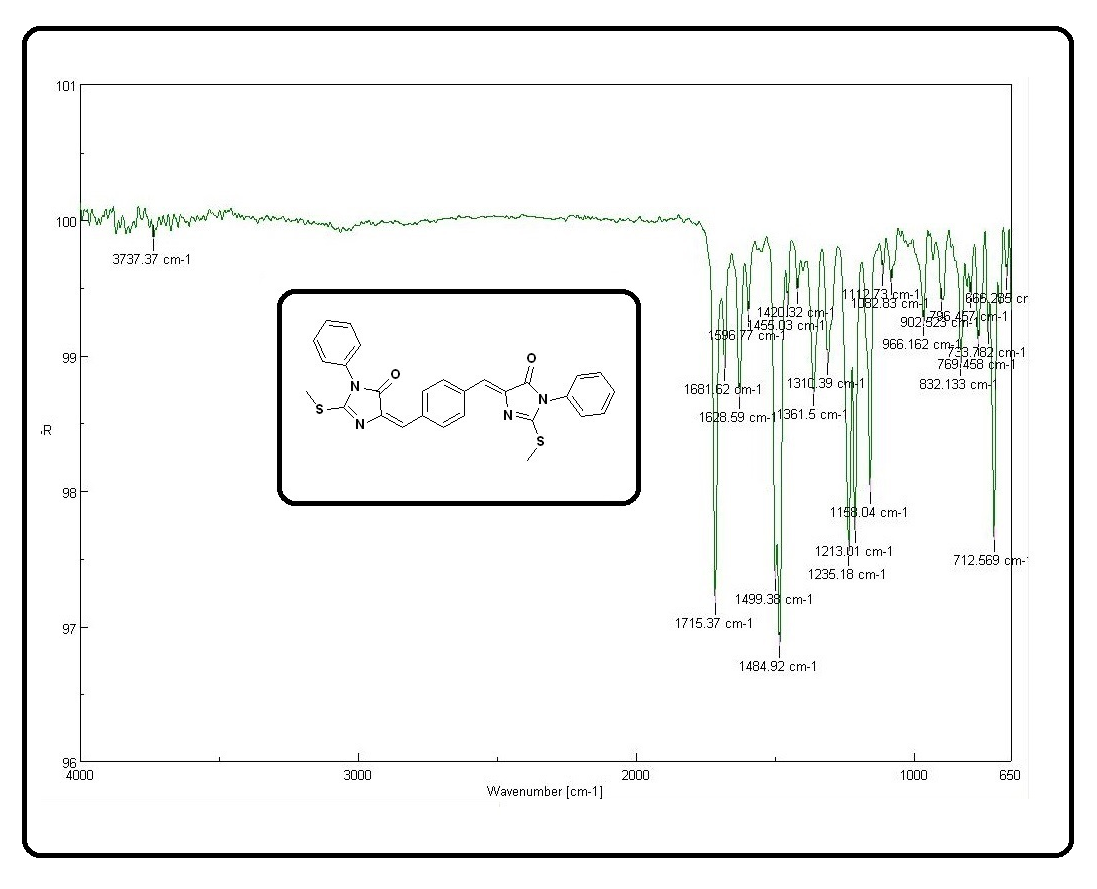 Figure S 5. IR spectrum of compound 6a.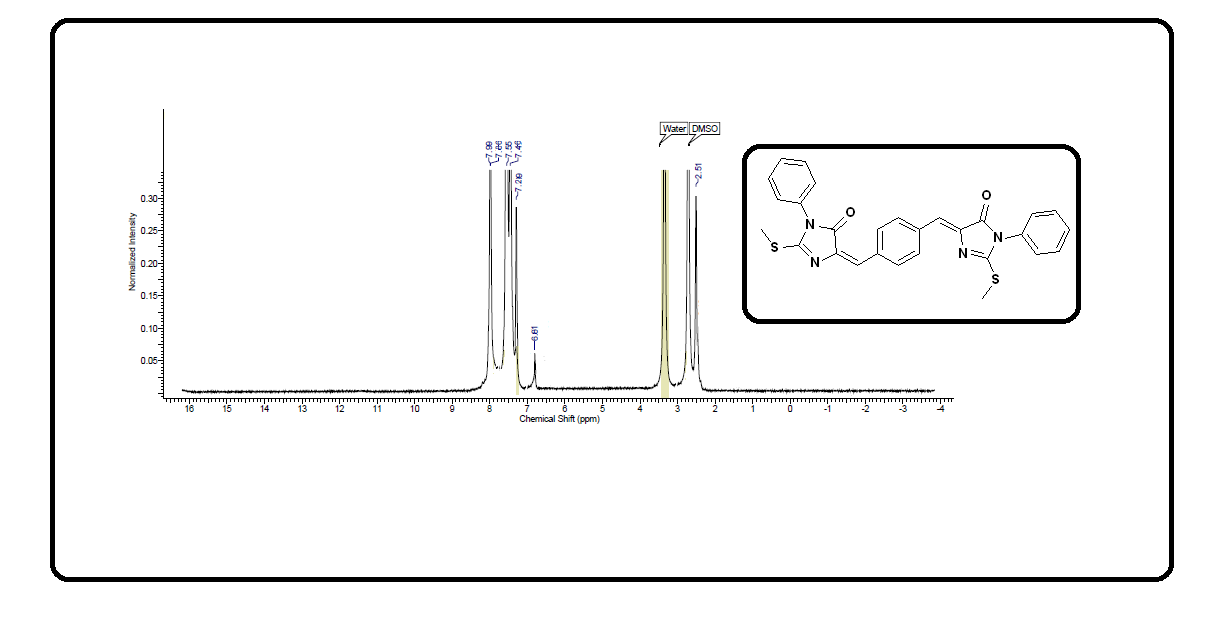 Figure S 6. 1H NMR of compound 6a.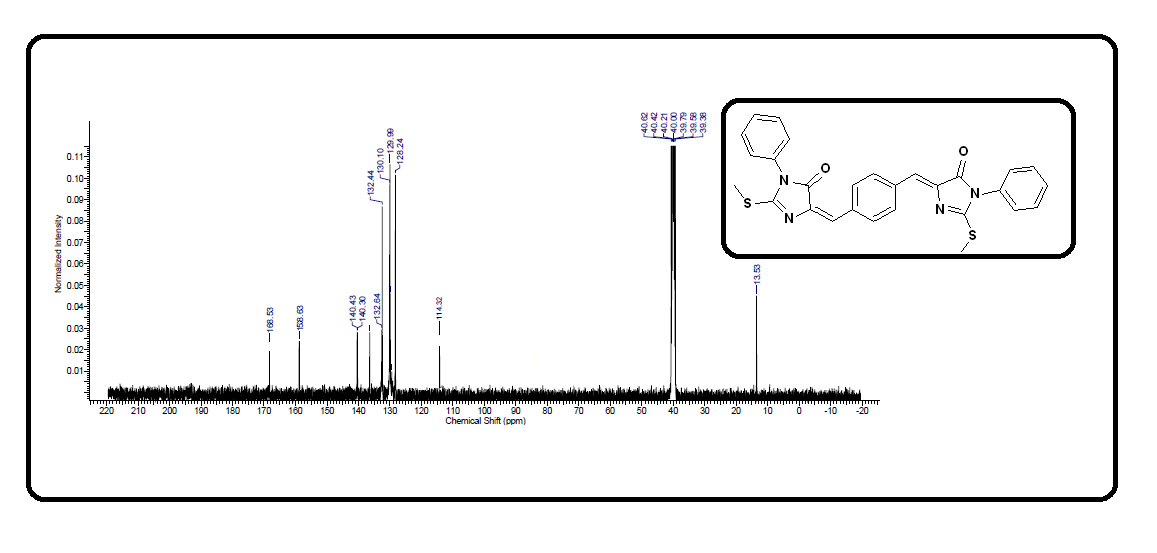 Figure S 7. 13C NMR of compound 6a.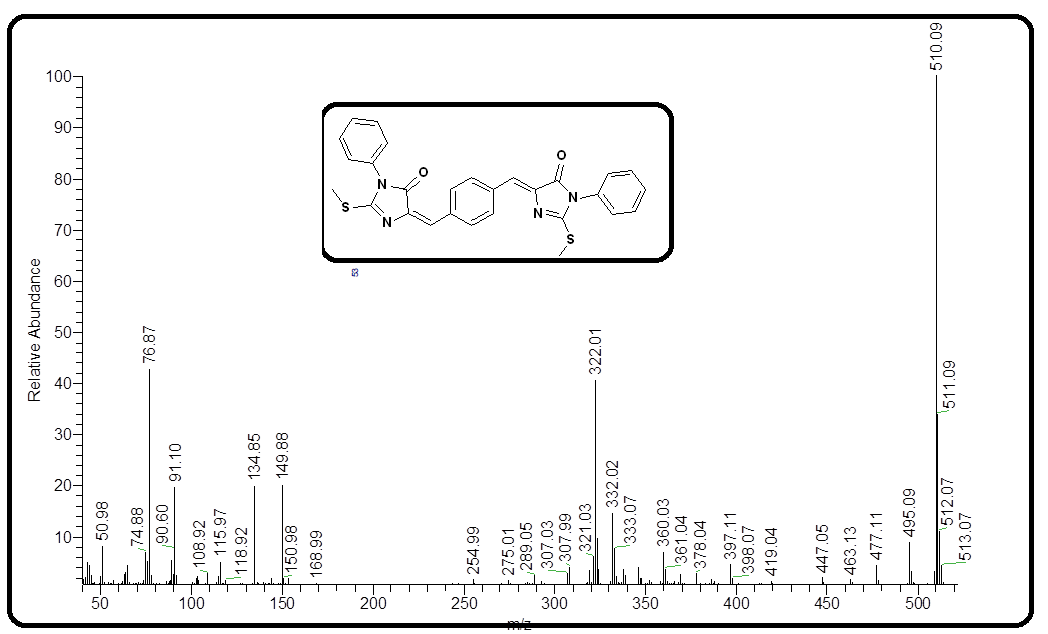 Figure S 8. Mass spectrum of compound 6a.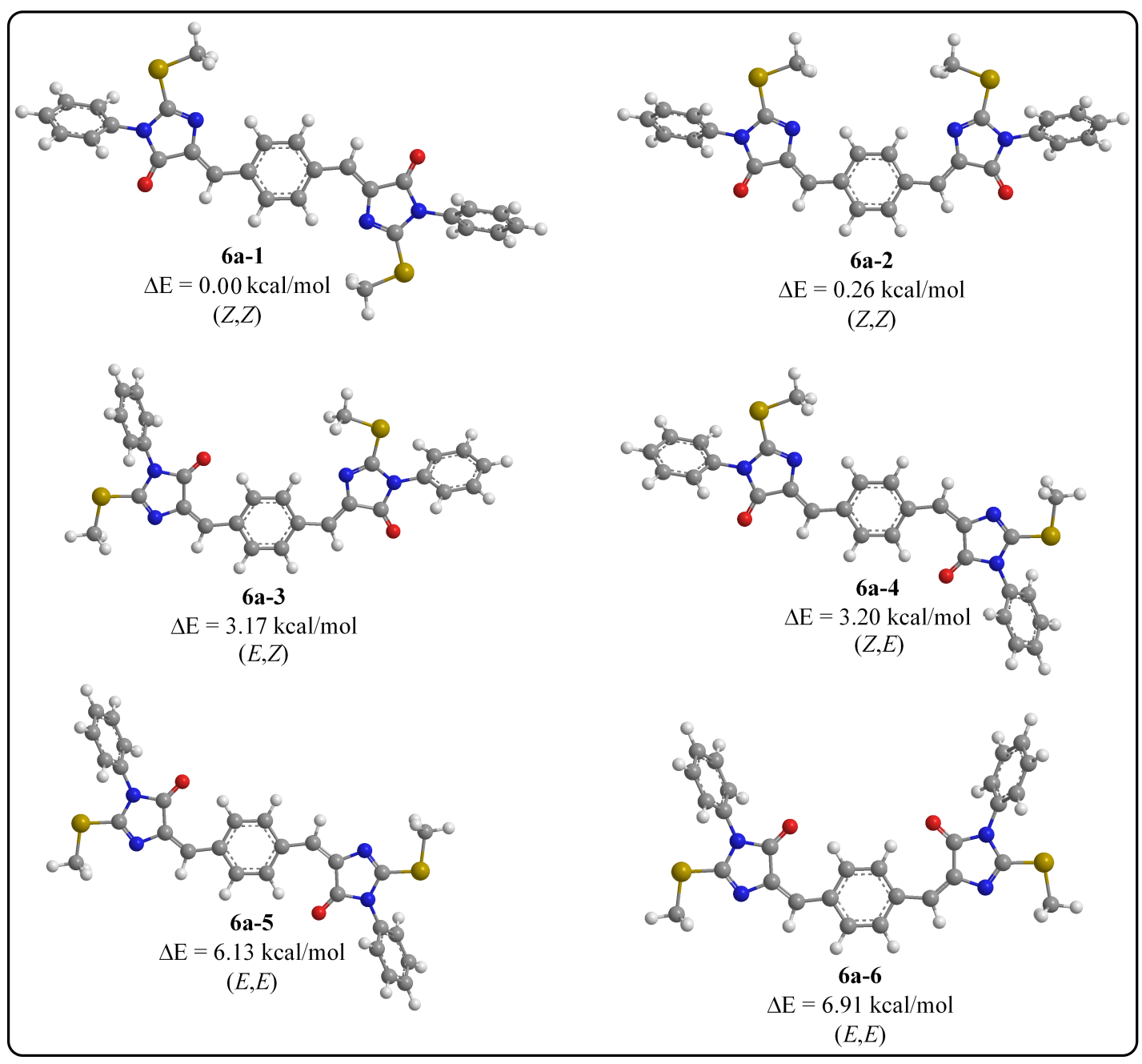 Figure S 9. 3D optimized structures and relative energies calculated at B3LYP/6-31+G* of Z- and E-isomers for 6a.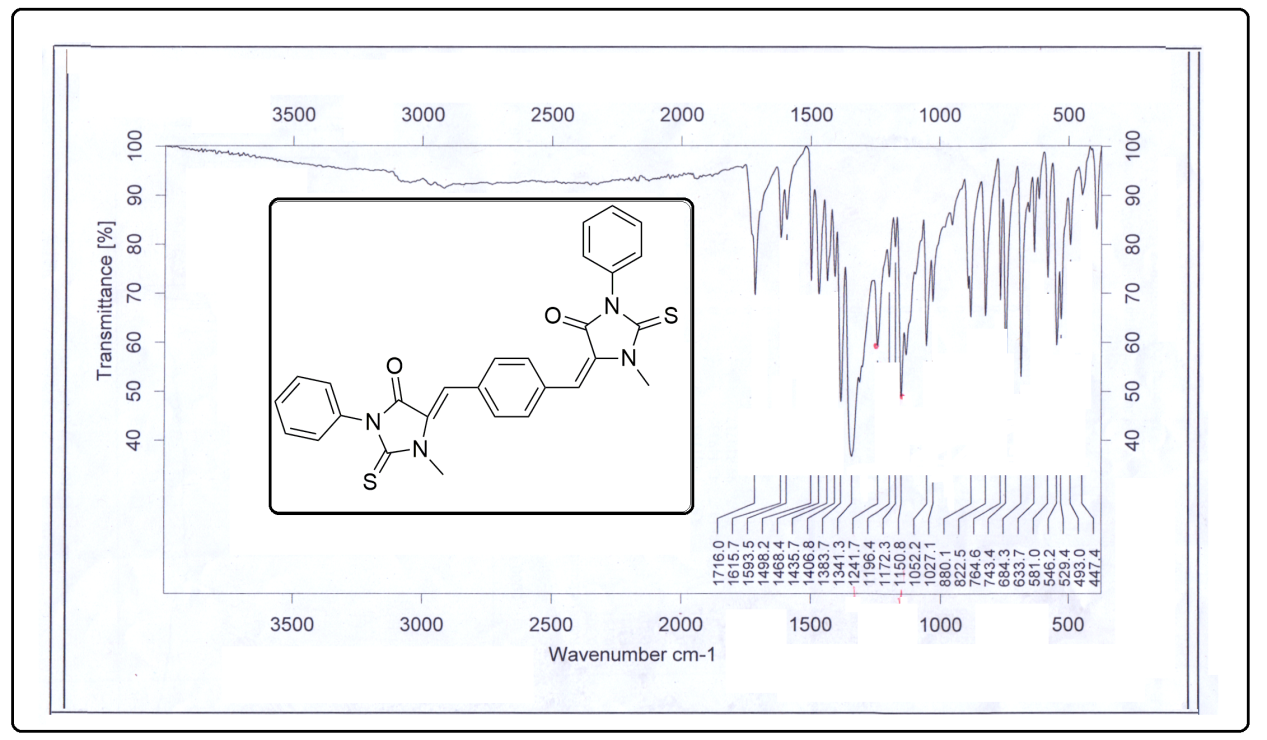 Figure S 10. IR spectrum of compound 8a.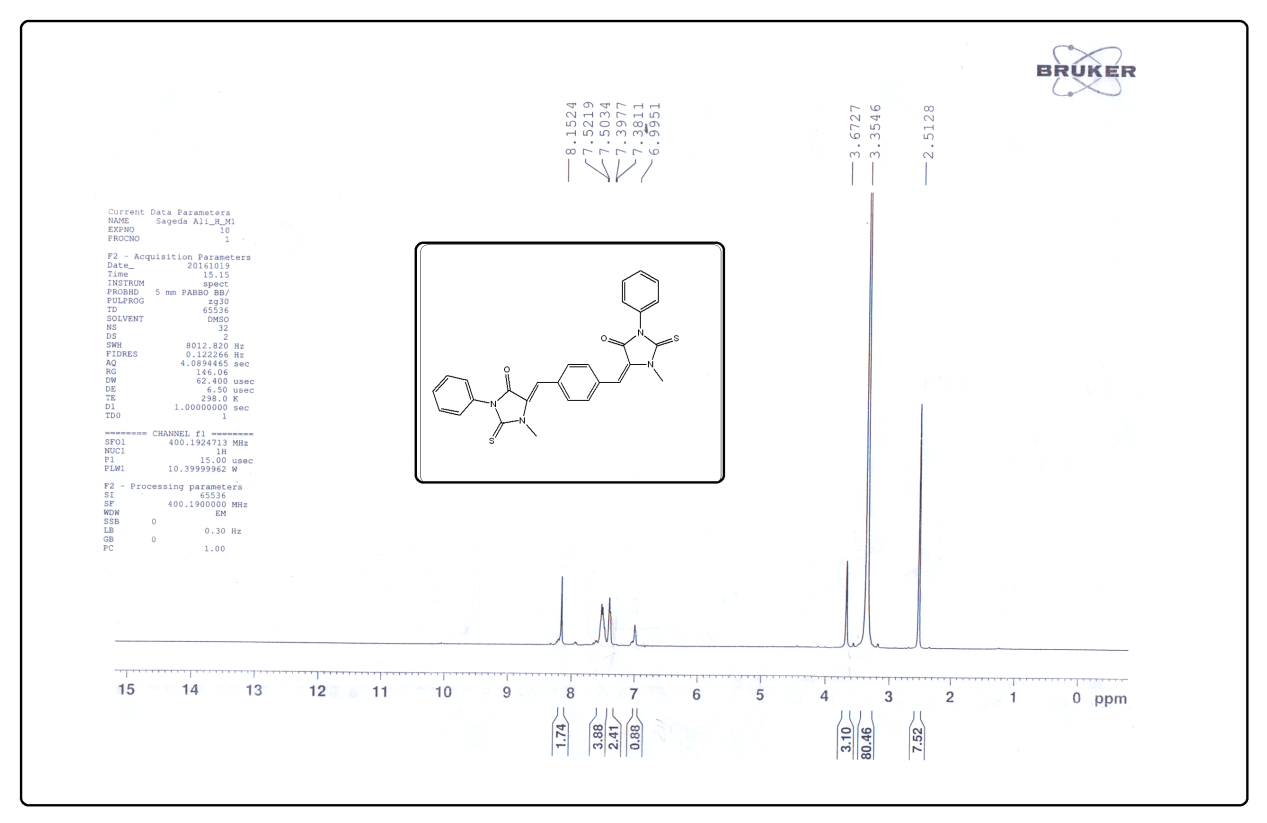 Figure S 11. 1H-NMR of compound 8a.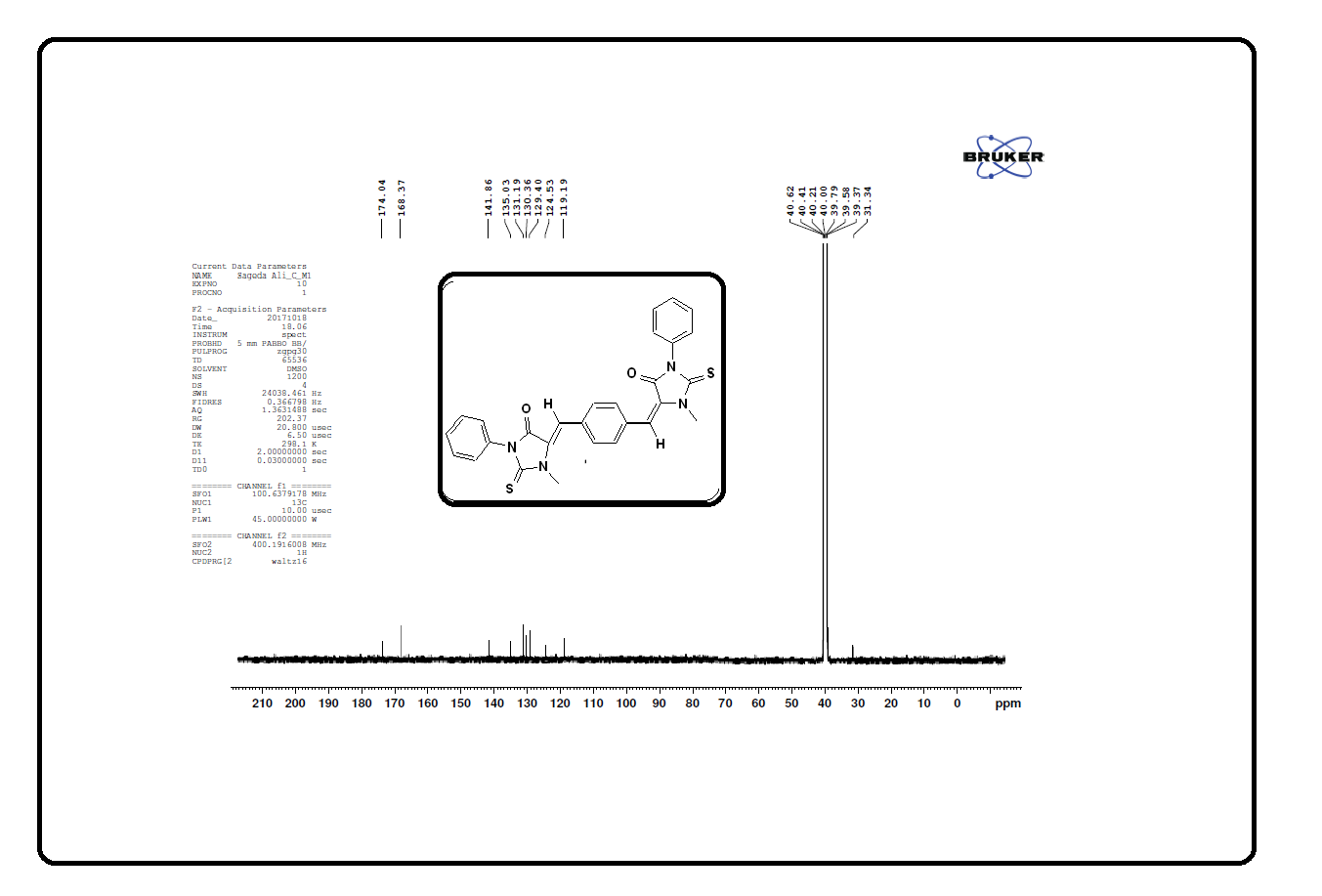 Figure S 12. 13C-NMR of compound 8a.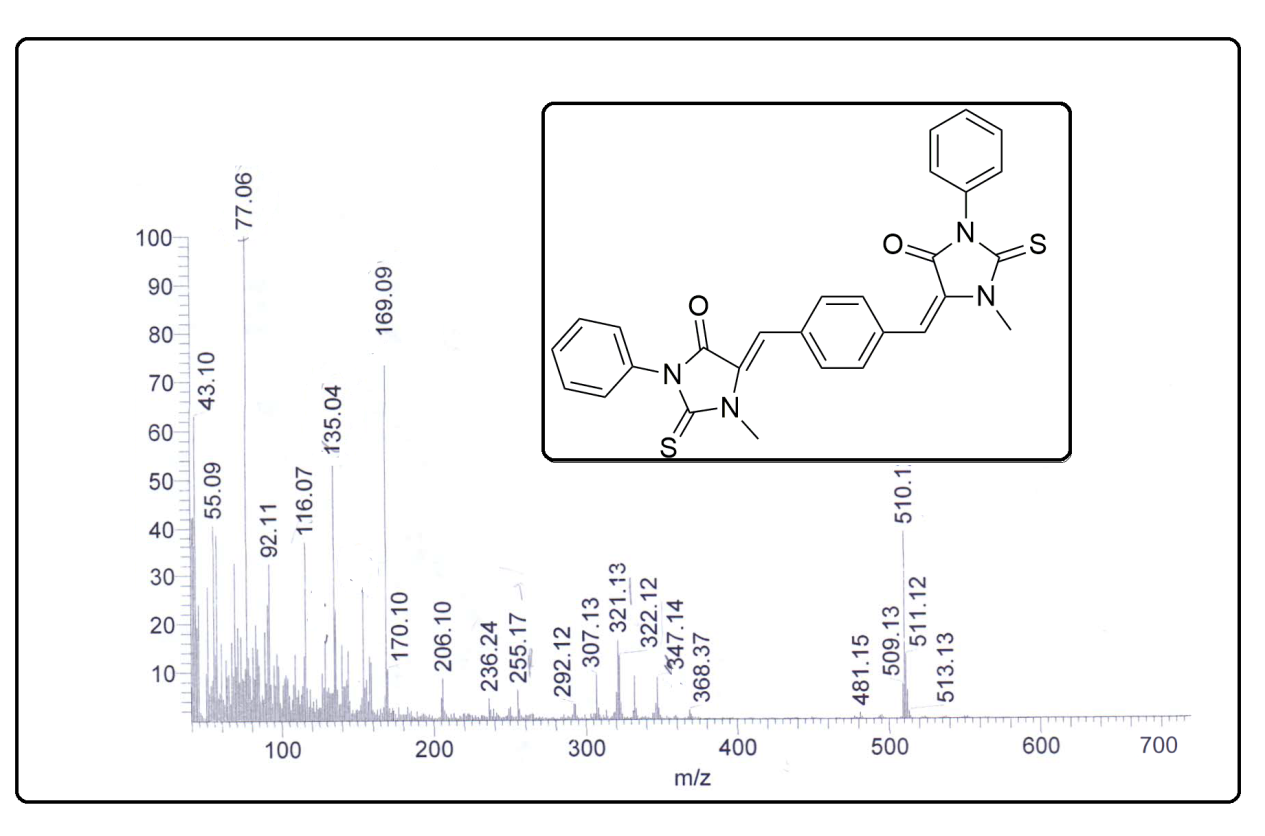 Figure S 13. Mass spectrum of compound 8a.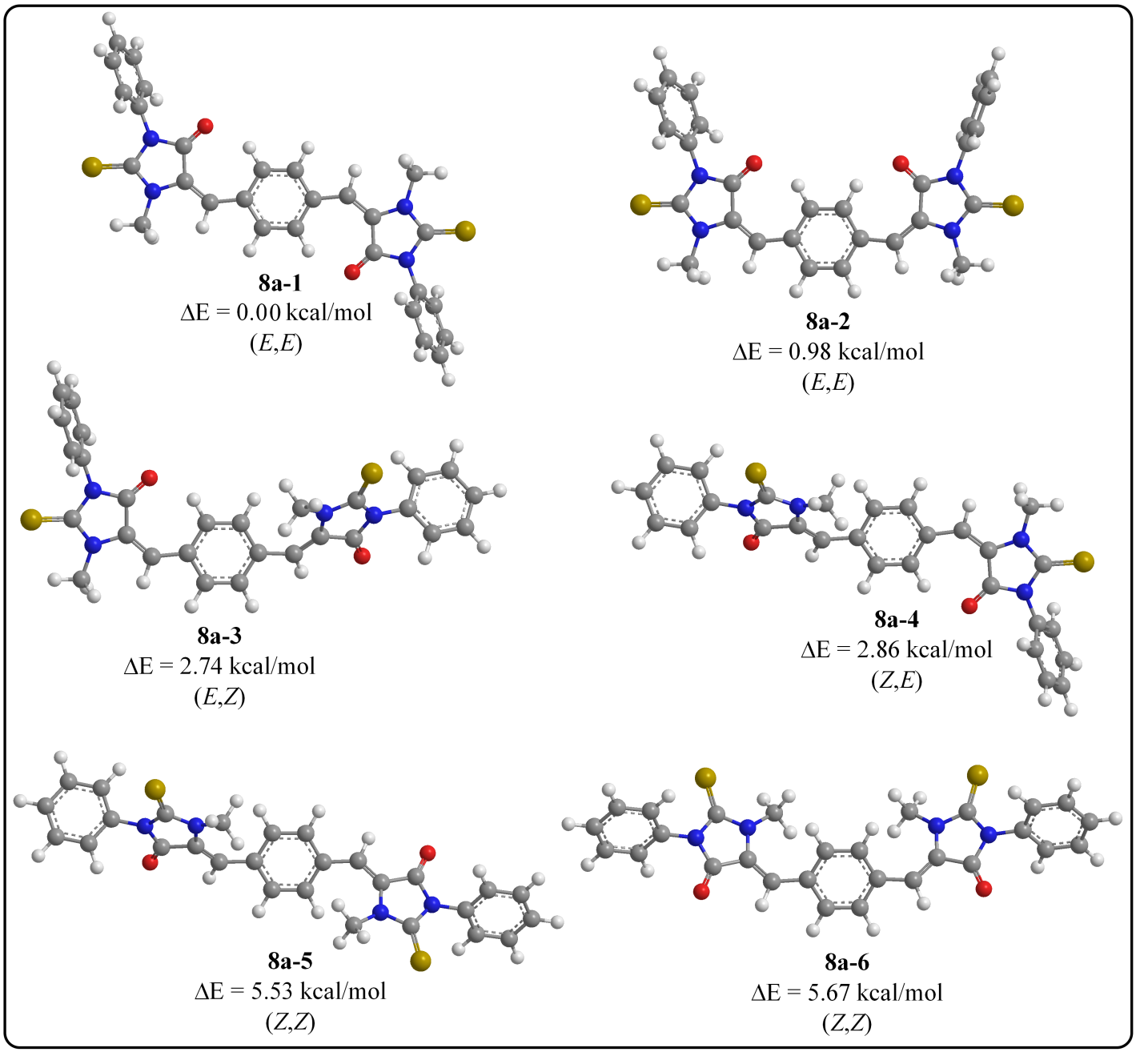 Figure S 14. 3D optimized structures and relative energies calculated at B3LYP/6-31+G* of Z- and E-isomers for 8a.ConformerElectronic energy (au)ΔE (kcal/mol)4a-1-2167.5344600.004a-2-2167.5343280.084a-3-2167.5316611.764a-4-2167.5314941.864a-5-2167.5286273.664a-6-2167.5273124.49ConformerElectronic energy (au)Electronic energy (au)ΔE (kcal/mol)ConformerEthioamide-4α formEiminothiol-4β formΔE (kcal/mol)4a-1 (Z,Z)-2167.53446-2167.49805-22.854a-3 (E,Z)-2167.53166-2167.49288-24.344a-5 (E,E)-2167.52863-2167.48838-25.26ConformerElectronic energy (au)ΔE (kcal/mol)6a-1 -2246.135813 0.00 6a-2-2246.135402 0.26 6a-3-2246.130759 3.17 6a-4-2246.130718 3.20 6a-5-2246.126039 6.13 6a-6-2246.124809 6.91 ConformerElectronic energy (au)ΔE (kcal/mol)8a-1 -2246.153108 0.00 8a-2-2246.151548 0.98 8a-3-2246.148737 2.74 8a-4-2246.148544 2.86 8a-5-2246.144289 5.53 8a-6-2246.144075 5.67 CompoundsMIC in 1mg/mL (zone of inhibition in mm)MIC in 1mg/mL (zone of inhibition in mm)MIC in 1mg/mL (zone of inhibition in mm)MIC in 1mg/mL (zone of inhibition in mm)MIC in 1mg/mL (zone of inhibition in mm)CompoundsGram-positive bacteriaB. cereusGram-negative bacteriaE. coliFungiF. oxysporum4a2-24b--86a--26b2-28a--48b3-28c2-4